В соответствии с Федеральным законом от 28.12.2009 №381-ФЗ
«Об основах государственного регулирования торговой деятельности
в Российской Федерации», решением Барнаульской городской Думы
от 03.06.2014 №325 «Об утверждении Положения о размещении нестационарных торговых объектов на территории города Барнаула», в целях оптимизации процедуры проведения аукционов на право заключения договоров на размещение нестационарных торговых объектов на территории города БарнаулаПОСТАНОВЛЯЮ:Утвердить:1.1. Порядок проведения открытого аукциона на право заключения договора на размещение нестационарного торгового объекта на территории городского округа – города Барнаула Алтайского края (приложение 1);Порядок размещения нестационарного торгового объекта на территории городского округа – города Барнаула Алтайского края без проведения аукциона (приложение 2);1.3. Форму договора на размещение нестационарного торгового объекта, расположенного на территории городского округа – города Барнаула Алтайского края (приложение 3).2. Признать утратившими силу постановления администрации города:от 08.07.2015 №1082 «О размещении нестационарных торговых объектов на территории города Барнаула»;от 31.03.2016 №478 «О внесении изменений и дополнений в приложения к постановлению администрации города от 08.07.2015 №1082 «О размещении нестационарных торговых объектов на территории города Барнаула».3. Пресс-центру (Павлинова Ю.С.) опубликовать постановление
в газете «Вечерний Барнаул» и разместить на официальном Интернет-сайте города Барнаула.4. Контроль за исполнением постановления возложить на заместителя главы администрации города по экономической политике Химочку В.С.Глава города                                                                                             С.И.ДугинПриложение 1к постановлениюадминистрации городаот ___________ №____ПОРЯДОК проведения открытого аукциона на право заключения договора на размещение нестационарного торгового объекта на территории городского округа – города Барнаула Алтайского края1. Общие положенияПорядок проведения открытого аукциона на право заключения договора на размещение нестационарного торгового объекта на территории городского округа – города Барнаула Алтайского края (далее – Порядок) определяет процедуру организации и проведения открытого аукциона на право заключения договора на размещение нестационарного торгового объекта на территории городского округа – города Барнаула Алтайского края (далее – город Барнаул).Организатором открытого аукциона на право заключения договора на размещение нестационарного торгового объекта на территории города Барнаула (далее – аукцион) является администрация района города, на территории которой предполагается размещение нестационарного торгового объекта (далее – организатор аукциона).В проводимом в соответствии с настоящим Порядком аукционе может участвовать любое юридическое лицо, независимо от организационно-правовой формы, формы собственности, а также индивидуальные предприниматели, видом деятельности которых (одним из видов деятельности которых) является осуществление розничной торговли, зарегистрированные в налоговом органе Российской Федерации в установленном порядке.2. Основные определения2.1. Аукцион – торги, победителем которых признается участник, предложивший наиболее высокую цену.2.2. Предмет аукциона – право заключения договора на размещение нестационарного торгового объекта (далее – НТО) на территории города Барнаула (далее – право заключения договора), место размещения которого определено в схеме размещения НТО, утвержденной постановлением администрации города (далее – схема размещения НТО).2.3. Аукционная комиссия – комиссия, созданная организатором аукциона в целях рассмотрения заявок на участие в аукционе, отбора участников аукциона, организации и проведения аукциона.2.4. Аукционная документация – комплект документов, разработанный организатором аукциона и содержащий информацию о предмете аукциона, условиях его проведения и критериях определения победителя.2.5. Претендент – юридическое лицо или индивидуальный предприниматель, претендующее на право заключения договора и подавшее заявку на участие в аукционе в соответствии с приложением 2 к Порядку.2.6. Заявка на участие в аукционе (далее – заявка) – письменное подтверждение претендента о намерении участвовать в аукционе на условиях, указанных в извещении о проведении аукциона.2.7. Задаток – сумма денежных средств, перечисляемых на счет организатора аукциона претендентом, в целях обеспечения заявки. Размер задатка равен начальной (минимальной) цене права заключения договора.2.8. Лот – право на размещение одного НТО в соответствии со схемой размещения НТО.2.9. Начальная (минимальная) цена права заключения договора – рассчитанный организатором аукциона размер минимальной платы за размещение НТО в месяц. 2.10. «Шаг аукциона» – величина повышения начальной (минимальной) цены права заключения договора, которая устанавливается в размере 30% от начальной (минимальной) цены права заключения договора. 2.11. Участник аукциона – претендент, допущенный аукционной комиссией к участию в аукционе.2.12. Победитель аукциона – участник аукциона, предложивший в ходе аукциона наиболее высокую цену.2.13. Цена договора – итоговый размер платы за право заключения договора в месяц, определенный по результатам аукциона. 2.14. Договор на размещение НТО на территории города Барнаула (далее – договор) – договор, который заключается по итогам проведения торгов, проводимых в форме аукциона, в котором указывается специализация НТО, срок его размещения, права и обязанности сторон, а также иные условия (приложение 3 к постановлению).3. Полномочия организатора аукционаОрганизатор аукциона:принимает решение о проведении аукциона;определяет место, дату начала и окончания приема заявок, место и срок проведения аукциона;разрабатывает аукционную документацию и утверждает ее;размещает на официальном Интернет-сайте города Барнаула аукционную документацию, изменения в аукционную документацию, извещение о проведении аукциона, изменения в извещение о проведении аукциона, извещение об отказе в проведении аукциона, разъяснение положений аукционной документации, протокол рассмотрения заявок, протокол об итогах аукциона, информацию об отказе или уклонении победителя аукциона от заключения договора;осуществляет регистрацию заявок;принимает от претендентов заявки и прилагаемые к ним документы, обеспечивает их сохранность, конфиденциальность сведений о претендентах, а также информации о наличии или отсутствии заявок, поданных в отношении соответствующего лота;принимает решение об обеспечении заявки (задатке);обеспечивает прием и возврат задатка;рассчитывает начальную (минимальную) цену права заключения договора;устанавливает «шаг аукциона»;принимает решение о внесении изменений в извещение о проведении аукциона, внесении изменений в аукционную документацию или об отказе от проведения аукциона;определяет состав аукционной комиссии, назначает ее председателя, заместителя председателя и секретаря, при необходимости принимает решение об исключении или замене члена аукционной комиссии;направляет претендентам уведомления о решениях, принятых аукционной комиссией;заключает договор с победителем аукциона или иным лицом в случаях, установленных законодательством Российской Федерации и Порядком;осуществляет иные полномочия, предусмотренные законодательством Российской Федерации.4. Полномочия и порядок работы аукционной комиссии4.1. Для организации и проведения аукциона организатором аукциона создается аукционная комиссия. Положение об аукционной комиссии и ее состав утверждаются организатором аукциона.4.2. Основными задачами аукционной комиссии являются рассмотрение заявок, организация и проведение аукциона и определение победителя аукциона.4.3. Основными принципами деятельности аукционной комиссии являются:коллегиальность принятия решений;полнота и открытость рассмотрения заявок;равенство всех претендентов;независимость членов аукционной комиссии (недопустимость вмешательства в деятельность аукционной комиссии).4.4. Число членов аукционной комиссии должно быть не менее пяти человек.4.5. Членами аукционной комиссии не могут быть физические лица, лично заинтересованные в результатах определения победителя аукциона, в том числе физические лица, подавшие заявки на участие в аукционе или состоящие в штате организаций, подавших данные заявки, либо физические лица, на которых способны оказать влияние претенденты, участники  аукциона (в том числе физические лица, являющиеся участниками (акционерами) организаций, подавших заявки, членами их органов управления, кредиторами указанных организаций), либо физические лица, являющиеся супругами, близкими родственниками (родственниками по прямой восходящей и нисходящей линии (родителями и детьми, дедушкой, бабушкой и внуками), полнородными и неполнородными (имеющими общих отца или мать) братьями и сестрами), усыновителями претендента, участника аукциона, руководителя организации, подавшей заявку, или усыновленными претендентом, участником аукциона, руководителем организации, подавшей заявку. 4.6. Формой работы аукционной комиссии являются заседания. Заседания проводятся по мере необходимости, но не реже двух раз в год. Аукционная комиссия правомочна осуществлять свои функции, если на ее заседании присутствует не менее пятидесяти процентов общего числа ее членов. Члены аукционной комиссии лично участвуют в заседаниях.4.7. Заседания аукционной комиссии открывает и ведет ее председатель. В случае отсутствия председателя его функции выполняет заместитель председателя аукционной комиссии.4.8. Аукционная комиссия осуществляет: 1) рассмотрение заявок, принятие решения о признании претендента участником аукциона или об отказе в допуске к участию в аукционе;2) проведение аукциона, оформление протоколов в ходе организации и проведения аукциона;3) определение победителя аукциона;4) объявление участникам аукциона о принятом решении, о заключении договора по итогам проведения аукциона;5) иные функции, предусмотренные Порядком и положением об аукционной комиссии. 4.9. Решения аукционной комиссии принимаются открытым голосованием простым большинством голосов членов аукционной комиссии, присутствующих на заседании. Каждый член аукционной комиссии имеет один голос. При равенстве голосов членов аукционной комиссии голос председательствующего является решающим.4.10. Решения аукционной комиссии оформляются протоколами и подписываются присутствующими членами аукционной комиссии в день проведения заседания.5. Информационное обеспечение аукциона К информации о проведении аукциона относятся:1) извещение о проведении аукциона (приложение 1 к Порядку);2) вносимые в извещение о проведении аукциона изменения;3) аукционная документация;4) форма заявки на участие в аукционе (приложение 2 к Порядку);5) протоколы, оформляемые в ходе организации и проведения аукциона.6. Требования к участникам аукционаПри проведении аукциона устанавливаются следующие обязательные требования к участникам аукциона:1) непроведение ликвидации участника аукциона и отсутствие вступившего в силу решения арбитражного суда о признании участника аукциона банкротом и об открытии конкурсного производства;2) неприостановление деятельности участника аукциона в порядке, предусмотренном Кодексом Российской Федерации об административных правонарушениях, на день подачи заявки; 3) отсутствие у участника аукциона задолженности по уплате налогов, сборов, пеней, штрафов (за исключением сумм, на которые предоставлены отсрочка, рассрочка, инвестиционный налоговый кредит в соответствии с законодательством Российской Федерации, по которым имеется вступившее в законную силу решение суда о признании участника аукциона по уплате этих сумм исполненной или которые признаны безнадежными к взысканию в соответствии с законодательством Российской Федерации о налогах и сборах) на день подачи заявки.7. Расчет начальной (минимальной) цены права заключения договора7.1. Расчет начальной (минимальной) цены права заключения договора осуществляется по формуле:С= Скд x Кв x Sмр x Киф/12, где:C – начальная (минимальная) цена права заключения договора;Cкд – среднее значение удельных показателей кадастровой стоимости земель городского округа – города Барнаула Алтайского края для видов разрешенного использования земельных участков, предназначенных для размещения объектов торговли, общественного питания и бытового обслуживания, утвержденное постановлением Администрации Алтайского края от 23.11.2015 №472 «Об утверждении результатов определения кадастровой стоимости земельных участков в составе земель населенных пунктов Алтайского края»;Кв – коэффициент вида разрешенного использования земельного участка, предназначенного для размещения объектов торговли, установленный постановлением Администрации Алтайского края от 16.06.2015 №231 «Об утверждении Порядка определения размера арендной платы за земельные участки, находящиеся в границах муниципального образования город Барнаул Алтайского края, государственная собственность на которые не разграничена, условий и сроков ее внесения»;Sмр – площадь места размещения НТО (кв.м);Киф – коэффициент инфляции, ежегодно устанавливаемый постановлением администрации города до 01 марта. Расчет коэффициента инфляции осуществляется цепным методом путем умножения индексов потребительских цен на товары и платные услуги населения за предыдущие годы.7.2. В случае, если отсутствует среднее значение удельных показателей кадастровой стоимости земель городского округа – города Барнаула Алтайского края для данного вида разрешенного использования земельного участка в кадастровом квартале, показатель Скд рассчитывается как среднее значение имеющихся средних значений удельных показателей по данному виду разрешенного использования смежных кадастровых кварталов:Скд = (Скд1 + Скд2 + ... + Скдn) / n.Смежные кадастровые кварталы – кварталы, имеющие общие границы.В случае, если из всех смежных кварталов только один имеет среднее значение удельного показателя кадастровой стоимости для данного вида разрешенного использования земельного участка в кадастровом квартале, Скд равен этому значению.8. Порядок организации и проведения аукциона8.1. Основными принципами организации и проведения аукциона являются равные условия для всех претендентов, открытость, гласность и состязательность проведения торгов.8.2. Извещение о проведении аукциона размещается на официальном Интернет-сайте города Барнаула не менее чем за 30 дней до дня проведения аукциона. Форма извещения установлена приложением 1 к Порядку.8.3. Решение о внесении изменений в извещение о проведении аукциона и (или) аукционную документацию принимается организатором аукциона не позднее чем за пять рабочих дней до даты окончания срока подачи заявок на участие в аукционе. Изменение предмета аукциона не допускается. Решение о внесении изменений в извещение о проведении аукциона и (или) аукционную документацию подлежит размещению на официальном Интернет-сайте города Барнаула в течение одного рабочего дня со дня принятия решения о внесении изменений. В течение двух рабочих дней со дня принятия указанного решения организатор аукциона направляет заказными письмами или в форме электронных документов уведомления всем претендентам. При этом срок подачи заявок на участие в аукционе должен быть продлен так, чтобы со дня размещения изменений, внесенных в извещение о проведении аукциона и (или) аукционную документацию, на официальном Интернет-сайте города Барнаула до даты окончания подачи заявок на участие в аукционе составлял не менее чем 10 дней.8.4. Решение об отказе в проведении аукциона принимается организатором аукциона не позднее чем за пять рабочих дней до наступления даты его проведения. Извещение об отказе от проведения аукциона размещается на официальном Интернет-сайте города Барнаула в течение одного рабочего дня со дня принятия решения об отказе от проведения аукциона. В течение двух рабочих дней со дня принятия указанного решения организатор аукциона направляет заказными письмами или в форме электронных документов уведомления всем претендентам (участникам аукциона).8.5. Аукцион проводится аукционной комиссией отдельно по каждому месту размещения НТО согласно схеме размещения НТО (лоту).8.6. Для участия в аукционе претендент предоставляет в установленный в извещении о проведении аукциона срок следующие документы:1) заявку на участие в аукционе по форме, установленной приложением 2 к Порядку;2) копии документов, удостоверяющих личность претендента (для индивидуальных предпринимателей) или копии учредительных документов (для юридических лиц);3) документ, подтверждающий полномочия лица на осуществление действий от имени претендента (в случае подачи документов уполномоченным представителем);4) документ, подтверждающий внесение денежных средств в качестве обеспечения заявки (задатка);5) заявление, подтверждающее принадлежность претендента к категориям малого и среднего предпринимательства в соответствии со статьей 4 Федерального закона от 24.07.2007 №209-ФЗ «О развитии малого и среднего предпринимательства в Российской Федерации» (для субъектов малого и среднего предпринимательства).8.7. Заявки на участие в аукционе регистрируются организатором аукциона в день их получения в журнале приема заявок. Дата регистрации заявки является датой ее подачи.8.8. Организатор аукциона в течение трех рабочих дней с даты регистрации заявки запрашивает в налоговых органах выписку из Единого государственного реестра юридических лиц (индивидуальных предпринимателей), сведения о наличии (отсутствии) у претендента задолженности по уплате налогов, сборов, пеней, штрафов на дату подачи им заявки.8.9. Претендент вправе подать только одну заявку в отношении одного места размещения НТО (лота).8.10. Претендент может отозвать заявку путем письменного уведомления организатора аукциона. Уведомление об отзыве заявки может быть подано лично либо направлено почтовой связью, при этом указанное уведомление должно быть получено организатором аукциона не позднее чем за три рабочих дня до дня окончания срока подачи заявок. Уведомление об отзыве заявки регистрируется организатором аукциона в журнале приема заявок в день его получения.Организатор аукциона обязан возвратить претенденту заявку с приложенными к ней документами, а также внесенный претендентом задаток в течение пяти рабочих дней со дня получения уведомления об отзыве заявки.8.11. Заявки рассматриваются на заседании аукционной комиссии в месте, в день и час, указанные в извещении о проведении аукциона.8.12. По результатам рассмотрения заявок аукционная комиссия принимает решения:о признании претендента участником аукциона или участником аукциона подавшим единственную заявку (единственный участник);об отказе в допуске претендента к участию в аукционе;о признании аукциона несостоявшимся.8.13. Претендент не допускается к участию в аукционе по следующим основаниям:непредоставление или предоставление не в полном объеме документов, указанных в пункте 8.6 Порядка, либо наличие в представленных документах недостоверных сведений о претенденте;несоответствие претендента требованиям, установленным пунктом 1.3 и разделом 6 Порядка;подача заявки неуполномоченным лицом;неподтверждение поступления денежных средств в качестве обеспечения заявки (задатка) на счет организатора аукциона в срок, указанный в извещении о проведении аукциона;несоответствие заявки форме, установленной приложением 2 к Порядку.8.14. Решение аукционной комиссии оформляется протоколом в день заседания. Протокол должен содержать сведения о датах подачи заявок, внесенных задатках, перечень отозванных заявок, претендентах, допущенных к участию в аукционе и признанных участниками аукциона, а также сведения о претендентах, не допущенных к участию в аукционе, с указанием оснований отказа в допуске к участию в нем. Уведомление о принятом решении аукционной комиссии выдается претенденту или его полномочному представителю под расписку или высылается ему по электронной почте не позднее рабочего дня следующего за  днем оформления решения.8.15. Порядок проведения аукциона.8.15.1. Аукцион проводится в месте, в день и час, указанные в извещении о проведении аукциона.8.15.2. Аукцион ведет аукционист, определенный аукционной комиссией из своего состава, путем открытого голосования простым большинством голосов от присутствующих членов аукционной комиссии. 8.15.3. При проведении аукциона аукционист имеет право:призвать к порядку участников аукциона, в случаях, если они своим поведением препятствуют проведению аукциона, нарушают порядок в помещении проведения аукциона;делать замечания, предупреждать участников аукциона и их представителей о ненадлежащем поведении;задавать вопросы, конкретизировать, переспрашивать, уточнять у участников аукциона сведения относительно характера производимых ими действий.8.15.4. Аукцион проводится путем повышения начальной (минимальной) цены права заключения договора на «шаг аукциона».8.15.5. Победителем аукциона признается участник аукциона, предложивший наиболее высокую цену права заключения договора.8.16. Оформление результатов аукциона:8.16.1.  Результаты аукциона оформляются протоколом. Протокол подписывается всеми присутствующими членами аукционной комиссии и победителем аукциона в день его проведения.В протоколе указываются:а) место, дата и время проведения аукциона;б) наименования (фамилия, имя, отчество (последнее – при наличии) участников аукциона;в) предмет аукциона с указанием адресного ориентира размещения НТО, тип (вид) НТО с указанием реализуемой группы товаров;г) начальная (минимальная) цена права заключения договора;д) «шаг аукциона»;е) наименование (фамилия, имя, отчество (последнее – при наличии)  победителя (ОГРН, ИНН), а также участника аукциона, сделавшего предпоследнее предложение;ж) цена договора.8.16.2. Организатор аукциона в день проведения аукциона передает лично победителю аукциона или его представителю под расписку один экземпляр протокола о результатах аукциона и проект договора. 8.16.3. Протокол о результатах аукциона размещается на официальном Интернет-сайте города Барнаула не позднее одного рабочего дня следующего за днем проведения аукциона.8.16.4. Протокол о результатах аукциона является основанием для заключения с победителем аукциона договора.8.16.5.  Организатор аукциона обязан в течение пяти рабочих дней со дня подписания протокола о результатах аукциона вернуть задатки участникам аукциона, которые не победили в нем.9. Порядок заключения договора по результатам аукциона9.1. Договор подлежит заключению в срок не позднее пяти рабочих дней со дня проведения аукциона. Победитель аукциона подписывает договор и передает его организатору аукциона. 9.2. В срок, предусмотренный для заключения договора, организатор аукциона обязан отказаться от заключения договора с победителем аукциона в случае установления факта предоставления таким лицом недостоверных сведений, содержащихся в документах, предусмотренных пунктом 8.6 Порядка. 9.3. Договор заключается на срок, не превышающий срок действия схемы размещения НТО.9.4. Размер платы по договору в месяц определяется в размере цены договора.9.5. Оплата по договору осуществляется авансовыми платежами ежеквартально, до пятого числа месяца, следующего за истекшим кварталом. Если договор заключен не с начала квартала, оплата рассчитывается с даты заключения договора пропорционально количеству дней квартала, в котором заключен договор.В случае заключения договора на срок менее трех месяцев оплата по договору производится единовременным платежом за весь срок размещения НТО в течение трех рабочих дней с даты подписания договора.В случае заключения договора на срок более одного года плата по договору ежегодно индексируется на коэффициент инфляции, ежегодно устанавливаемый постановлением администрации города.9.6. Сумма задатка, внесенного победителем аукциона, засчитывается в счет платы по договору.9.7. В случае отказа или уклонения победителя аукциона от заключения договора, организатор аукциона размещает информацию об отказе или уклонении победителя аукциона от заключения договора на официальном Интернет-сайте города Барнаула в течение одного рабочего дня со дня окончания срока заключения договора с победителем аукциона. Договор подлежит заключению с участником аукциона, сделавшим предпоследнее предложение, в срок не позднее пяти рабочих дней со дня размещения на официальном Интернет-сайте города Барнаула информации об отказе или уклонении победителя аукциона от заключения договора.При этом заключение договора с участником аукциона, сделавшим предпоследнее предложение, является обязательным для организатора аукциона и указанного участника. В случае уклонения или отказа участника аукциона, сделавшим предпоследнее предложение, от заключения договора аукцион признается несостоявшимся в порядке, определенном разделом 10 Порядка.10. Признание аукциона несостоявшимся10.1. Аукцион признается несостоявшимся в случае:если на участие в аукционе не подана ни одна заявка;если по результатам рассмотрения заявок принято решение об отказе в допуске к участию в аукционе всех претендентов;если на участие в аукционе подана только одна заявка;если при проведении аукциона не присутствовал ни один участник аукциона;если не поступило ни одного предложения от участников аукциона о цене предмета аукциона;уклонения или отказа участника аукциона, сделавшего предпоследнее предложение, от заключения договора;отказа организатора аукциона от заключения договора при установлении факта предоставления победителем аукциона недостоверных сведений, содержащихся в документах, предусмотренных пунктом 8.6 Порядка.10.2. В случае если на участие в аукционе подана только одна заявка аукцион признается несостоявшимся, и претендент, в случае, если он соответствует требованиям, предъявляемым к участникам аукциона, имеет право на заключение договора.При этом размер платы по договору в месяц определяется в размере, равном начальной (минимальной) цене права заключения договора.10.3. Решение о признании аукциона несостоявшимся оформляется протоколом и размещается на официальном Интернет-сайте города Барнаула в течение одного рабочего дня, следующего за днем его подписания.Приложение 1к ПорядкуИЗВЕЩЕНИЕо проведении открытого аукциона на право заключения договорана размещение нестационарного торгового объекта, расположенногона территории _________________ района города БарнаулаI. Общие положения1. Аукцион на право заключения договора на размещение нестационарного торгового объекта, расположенного на территории __________________ района города Барнаула, состоится «__»_________201__ года в ____ час. по адресу: г.Барнаул,______________________________. 2. Организатор аукциона – администрация ___________________ района города Барнаула. Адрес: ___________________________________. 3. Заявки принимаются по адресу: г.Барнаул, ______________________ с ____________ по __________ включительно, кроме выходных (суббота, воскресенье) и выходных праздничных дней, время приема заявок: с ____час. до _____ час. Контактный телефон: ___________________.4. Основание проведения аукциона – решение организатора аукциона о проведении аукциона, об обеспечении заявки на участие в аукционе (задатке), определении начальной (минимальной) цены права заключения договора, «шага аукциона» (постановление администрации ______________ района от ____________ №___). 5. Предмет аукциона – право заключения договора на размещение нестационарного торгового объекта (далее – НТО) на территории ________________ района города Барнаула в соответствии со схемой размещения НТО (постановление администрации города Барнаула
от ___________№ __________).6. Размещение НТО должно осуществляться с соблюдением следующих требований:соответствие местоположения НТО адресному ориентиру, указанному в II разделе настоящего извещения;НТО должно устанавливаться на твердые виды покрытия, оснащаться наружным осветительным оборудованием (при работе объекта в темное время суток), урнами для мусора;в соответствии с эскизом (дизайн-проектом), согласованным с администрацией ________________ района города в порядке, установленном постановлением администрации города;	содержание НТО в надлежащем состоянии (содержание в чистоте, устранение повреждений на вывесках, конструктивных элементах);	соблюдение при размещении НТО санитарных норм и правил по реализации и условиям хранения продукции, противопожарных, экологических и других правил, а также соблюдение условий труда и правил личной гигиены работниками;наличие вывески с указанием организационно-правовой формы, юридического адреса организации;наличие информации о режиме работы НТО; 	наличие книги отзывов и предложений.	7. К участникам аукциона устанавливаются следующие обязательные требования:непроведение ликвидации участника аукциона и отсутствие вступившего в силу решения арбитражного суда о признании участника аукциона банкротом и об открытии конкурсного производства;неприостановление деятельности участника аукциона в порядке, предусмотренном Кодексом Российской Федерации об административных правонарушениях, на день подачи заявки на участие в аукционе; отсутствие у участника аукциона задолженности по уплате налогов, сборов, пеней, штрафов (за исключением сумм, на которые предоставлены отсрочка, рассрочка, инвестиционный налоговый кредит в соответствии с законодательством Российской Федерации, по которым имеется вступившее в законную силу решение суда о признании участника аукциона по уплате этих сумм исполненной или которые признаны безнадежными к взысканию в соответствии с законодательством Российской Федерации о налогах и сборах) на день подачи заявки на участие в аукционе.8. К участию в аукционе допускаются претенденты, представившие организатору аукциона в установленный в извещении срок:заявку на участие в аукционе. Форма заявки утверждена приложением 2 к Порядку проведения открытого аукциона на право заключения договора на размещение нестационарного торгового объекта на территории городского округа – города Барнаула Алтайского края, утвержденному постановлением администрации города от ____________ №______;копии документов, удостоверяющих личность претендента (для индивидуальных предпринимателей) или копии учредительных документов (для юридических лиц);документ, подтверждающий полномочия лица на осуществление действий от имени претендента (в случае подачи документов уполномоченным представителем);документ, подтверждающий внесение денежных средств в качестве обеспечения заявки на участие в аукционе (задатка);заявление, подтверждающее принадлежность претендента к категориям малого и среднего предпринимательства в соответствии со статьей 4 Федерального закона от 24.07.2007 №209-ФЗ «О развитии малого и среднего предпринимательства в Российской Федерации» (для субъектов малого и среднего предпринимательства).9. В аукционе может участвовать любое юридическое лицо, независимо от организационно-правовой формы, формы собственности, а также индивидуальные предприниматели, видом деятельности которых (одним из видов деятельности которых) является осуществление розничной торговли, зарегистрированные в налоговом органе Российской Федерации в установленном порядке.10. Заявки на участие в аукционе принимаются в письменной форме, все документы должны быть прошиты, скреплены печатью (при наличии), заверены подписью руководителя юридического лица или прошиты и заверены подписью индивидуального предпринимателя, сквозная нумерация страниц обязательна. Факсимильные подписи не допускаются. 11. Претендент вправе подать только одну заявку на участие в аукционе в отношении одного места размещения НТО (лота).12. Претендент может отозвать заявку путем письменного уведомления организатора аукциона. Уведомление об отзыве заявки может быть подано лично либо направлено почтовой связью, при этом указанное уведомление должно быть получено организатором аукциона не позднее чем за три рабочих дня до дня окончания срока подачи заявок. 13. Претендент обеспечивает заявку на участие в аукционе (задаток) в размере __________ руб., на счет организатора аукциона. Задаток должен поступить на счет организатора аукциона до даты окончания срока приема заявок на участие в аукционе, а именно до __________ включительно. Претендент не допускается к участию в аукционе, если не подтверждено поступление организатору аукциона в указанный срок денежных средств в качестве обеспечения заявки на участие в аукционе (задатка) по следующим реквизитам:Банк получателя_______________________________________________БИК банка получателя: _________________________________________Счет получателя: ______________________________________________ОКТМО получателя: __________________________________________ИНН получателя: ______________________________________________КПП получателя: ______________________________________________Получатель: __________________________________________________14. Величина повышения начальной (минимальной) цены права заключения договора («шаг аукциона») составляет 30% от начальной (минимальной) цены права заключения договора, указанной в настоящем извещении, и не изменяется в течение всего аукциона.15. Заявки на участие в аукционе рассматриваются аукционной комиссией по проведению аукциона на право заключения договоров на размещение нестационарных торговых объектов на территории ___________________ района (далее – аукционная комиссия). Решение о  признании претендента участником аукциона или об отказе в допуске претендента к участию в аукционе принимается аукционной комиссией __________ в _________ час. по адресу: г.Барнаул, ________________________________.Претендент не допускается к участию в аукционе по основаниям, предусмотренным постановлением администрации города Барнаула
от_____________№______ «О размещении нестационарных торговых объектов на территории города Барнаула».Уведомление о принятом решении аукционной комиссии выдается претенденту или его полномочному представителю под расписку или высылается ему по электронной почте не позднее рабочего дня следующего за днем оформления решения.16. Победителем аукциона признается участник аукциона, предложивший наиболее высокую цену права заключения договора на размещение НТО.Договор на размещение НТО подписывается организатором аукциона и победителем аукциона в срок не позднее пяти рабочих дней со дня проведения аукциона. Внесенный победителем аукциона задаток засчитывается в счет платы по договору.II. Сведения о месте размещения нестационарного торгового объекта Глава администрации ______________ 	района города Барнаула		                                        	_______________Приложение 2к ПорядкуЗАЯВКА на участие в открытом аукционе на право заключения договора на размещение нестационарного торгового объекта, расположенного на территории _________________ района города Барнаула«_____»_________________201__ г.__________________________________________________________________, (полное наименование юридического лица, фамилия, имя, отчество (последнее – при наличии) индивидуального предпринимателя, подающего заявку)именуемый далее Претендент, в лице_________________________________________________________________(фамилия, имя, отчество (последнее – при наличии) __________________________________________________________________,(должность)действующего на основании__________________________________________________________________(правоустанавливающие документы и документ, подтверждающий право подписи (для юридического лица), паспорт (для индивидуального предпринимателя) __________________________________________________________________,принимая решение об участии в аукционе на право заключения договора на размещение нестационарного торгового объекта, расположенного по адресу:   __________________________________________________________________,площадью места размещения НТО - ____________, вид НТО - _______________, группа реализуемых товаров ____________обязуюсь:1. Соблюдать условия открытого аукциона, содержащиеся в извещении о проведении открытого аукциона, размещенном на сайте:www.barnaul.org, а также Порядок проведения открытого аукциона на право заключения договора на размещение нестационарного торгового объекта на территории городского округа – города Барнаула Алтайского края, утвержденный постановлением администрации города Барнаула от __________№_______.2. В случае признания меня победителем аукциона, признания аукциона несостоявшимся при подаче только одной заявки подписать договор на размещение нестационарного торгового объекта не позднее пяти рабочих дней со дня проведения аукциона (подписания протокола
о признании аукциона несостоявшимся).Сведения о Претенденте:-организационно-правовая форма:__________________________________________________________________, -ИНН:__________________________________________________________________,-ОГРН:__________________________________________________________________,-место нахождения (для юридического лица)-место жительства (для индивидуального предпринимателя): __________________________________________________________________,-почтовый адрес:__________________________________________________________________, -паспортные данные: __________________________________________________________________, -номер контактного телефона: __________________________________________________________________, -адрес электронной почты: __________________________________________________________________,  -реквизиты для возврата задатка в случае, если не буду признан победителем аукциона (единственным участником)______________________________________________________________________________________________________________________________________________________________________________________________________Настоящим подтверждаю, что в отношении__________________________________________________________________ (полное наименование юридического лица, фамилия, имя, отчество (последнее – при наличии) индивидуального предпринимателя, подающего заявку)отсутствуют решение о ликвидации, решение арбитражного суда о признании банкротом и об открытии конкурсного производства, отсутствует решение о приостановлении деятельности в порядке, предусмотренном Кодексом Российской Федерации об административных правонарушениях, отсутствует задолженность по уплате налогов, сборов, пеней и штрафов на день подачи заявки на участие в аукционе.Я, __________________________________________________________,(фамилия, имя, отчество (последнее – при наличии) Претендента (его полномочного представителя)даю свое согласие, а также согласие представляемого мной Претендента (нужное выбрать)на обработку персональных данных в соответствии с требованиями Федерального закона от 27.07.2006 №152-ФЗ «О персональных данных».Я согласен на сбор, запись, систематизацию, накопление, хранение, уточнение (обновление, изменение), извлечение, использование, передачу (распространение, предоставление, доступ), обезличивание, блокирование, удаление, уничтожение персональных данных, указанных в настоящей заявки, администрацией _______________ района с целью участия в аукционе на право заключения договора на размещение нестационарного торгового объекта. Согласие на обработку персональных данных (далее - согласие) действует бессрочно.В случае отзыва согласия обязуюсь направить письменное заявление в администрацию ________________________района с указанием даты прекращения действия согласия.Подпись Претендента (его полномочного представителя)___________________(___________________)	                                                                             Ф.И.О.М.П.	(при наличии)Заявка принята:   «_____»___________2018 г., _____час._____мин. рег.№_____Подпись уполномоченного лица, принявшего заявку ______________________ (___________________)	                                                Ф.И.О.Приложение 2к постановлениюадминистрации городаот ___________ № ____ПОРЯДОКразмещения нестационарного торгового объекта на территории городского округа – города Барнаула Алтайского края без проведения аукциона 1. Общие положения1.1. Порядок размещения нестационарного торгового объекта на территории городского округа – города Барнаула Алтайского края без проведения аукциона (далее – Порядок) определяет порядок и случаи заключения договора на размещение нестационарного торгового объекта на территории городского округа – города Барнаула Алтайского края (далее – город Барнаул) без проведения аукциона.1.2. Право на заключение договора на размещение нестационарного торгового объекта на территории города Барнаул без проведения аукциона (далее – договор) предоставляется индивидуальным предпринимателям или юридическим лицам (далее – заявитель) в случае:размещения нестационарного торгового объекта (далее – НТО) заявителем, надлежащим образом исполнявшим свои обязательства по заключенному до 01.03.2015 договору аренды земельного участка, предоставленного для размещения НТО;размещения НТО заявителем, надлежащим образом исполнявшим свои обязательства по заключенному после 01.03.2015 договору на размещение НТО;одностороннего отказа администрации района от исполнения договора на размещение НТО в случае принятия уполномоченным органом решения о предоставлении земельного участка, на котором размещен НТО, физическому или юридическому лицу в соответствии с земельным законодательством (в отношении свободного земельного участка, предложенного администрацией района города в соответствии с действующей схемой размещения НТО, утвержденной постановлением администрации города (далее – схема размещения НТО), либо земельного участка, включенного в схему размещения НТО по предложению индивидуального предпринимателя, юридического лица, в случае если с ним был расторгнут договор).Под «надлежащим исполнением обязательств» понимается соблюдение заявителем условий договора аренды земельного участка, предоставленного для размещения НТО, договора на размещение НТО, отсутствие документально подтвержденных замечаний со стороны администрации соответствующего района, в том числе по соблюдению Правил благоустройства территории городского округа – города Барнаула Алтайского края, утвержденных решением Барнаульской городской Думы.1.3. Договор с заявителем заключается администрацией района города, на территории которого размещается НТО на срок, указанный в схеме размещения НТО. Форма договора утверждена приложением 3 к постановлению.2. Порядок заключения договора на новый срок2.1. Для заключения договора на новый срок заявитель не менее чем за 60 дней до окончания срока действия договора на размещение НТО подает заявление в администрацию района города по месту размещения НТО. В заявлении указывается:адресный ориентир НТО;площадь места размещения НТО;вид НТО;группа реализуемых товаров;фамилия, имя, отчество (последнее – при наличии), паспортные данные, сведения о месте жительства (для индивидуального предпринимателя);наименование, сведения об организационно-правовой форме, основной государственный регистрационный номер юридического лица, место нахождения (для юридического лица);индивидуальный номер налогоплательщика;номер контактного телефона;адрес электронной почты.К заявлению прилагаются:копии документов, удостоверяющих личность заявителя (для индивидуальных предпринимателей) или копии учредительных документов (для юридических лиц);документ, подтверждающий полномочия лица на осуществление действий от имени заявителя (в случае подачи документов уполномоченным представителем);согласие на обработку персональных данных.2.2. Администрация района города в течение трех рабочих дней с даты регистрации заявления запрашивает в налоговых органах выписку из Единого государственного реестра юридических лиц (индивидуальных предпринимателей). 2.3. Для рассмотрения заявлений и приложенных документов создается комиссия по размещению НТО без проведения аукциона (далее – комиссия). Состав комиссии и Положение о ней утверждаются постановлением администрации района города.2.4. Комиссия рассматривает заявление в течение 30 дней с даты регистрации заявления.2.5. Основаниями для отказа в заключении договора являются:2.5.1. Несоответствие условиям, указанным в пункте 1.2 Порядка;2.5.2. Несоответствие площади места размещения НТО, и (или) вида НТО, и (или) группы реализуемых товаров, указанных в заявлении, схеме размещения НТО;2.5.3. Подача заявления неуполномоченным лицом;2.5.4. Непредоставление или предоставление в неполном объеме документов, указанных в пункте 2.1 Порядка;2.5.5. Нарушение установленного в пункте 2.1 Порядка срока подачи заявления.2.6. Решение комиссии оформляется постановлением администрации района города, которое принимается в течение 10 дней со дня заседания комиссии. 2.7. При принятии комиссией решения о заключении договора в течение трех дней с даты принятия постановления администрации района города комиссия извещает заявителя по электронной почте, указанной в заявлении, о необходимости заключения договора. В случае отсутствия адреса электронной почты в заявлении комиссия извещает заявителя по телефону, указанному в заявлении. Договор подлежит заключению в срок не позднее 10 дней со дня принятия постановления администрации района города.2.8. При принятии комиссией решения об отказе в заключении договора в течение трех дней с даты принятия постановления администрации района города комиссия направляет заявителю уведомление по электронной почте, указанной в заявлении, об отказе в заключении договора с указанием оснований отказа и необходимости освобождения места размещения НТО. В случае отсутствия адреса электронной почты в заявлении комиссия направляет заявителю уведомление в письменном виде посредством почтового отправления. 2.9. Место размещения НТО считается свободным и подлежит освобождению заявителем от фактически размещенного НТО с восстановлением благоустройства в месте размещения НТО в течение 30 дней с момента доставки соответствующего уведомления заявителю, в соответствии со статьей 165.1 Гражданского кодекса Российской Федерации, с последующим проведением открытого аукциона на право размещения НТО или исключением из схемы размещения НТО.3. Порядок предоставления места для размещения НТО, в случае принятия уполномоченным органом решения о предоставлении земельного участка, на котором размещен НТО, физическому или юридическому лицу в соответствии с земельным законодательством3.1. Принятие уполномоченным органом решения о предоставлении земельного участка, на котором размещен НТО, физическому или юридическому лицу в соответствии с земельным законодательством, является основанием для одностороннего отказа администрации района города от исполнения договора на размещение НТО на данном земельном участке с последующим предоставлением иного места для размещения НТО в соответствии со схемой размещения НТО.3.2. В случае принятия уполномоченным органом решения о предоставлении земельного участка, на котором размещен НТО, физическому или юридическому лицу в соответствии с земельным законодательством, в течение пяти дней со дня поступления информации о предоставлении земельного участка в администрацию района города:администрация района города принимает решение об одностороннем отказе от исполнения договора;комиссия рассматривает вопрос и принимает решение о предложении иного свободного места для размещения НТО в соответствии со схемой размещения НТО (при наличии свободного места на территории района). 3.3. Администрация района города направляет уведомление владельцу НТО об одностороннем отказе администрации района города от исполнения договора в течение одного рабочего дня, следующего за днем оформления решения, с предложением возможного места размещения НТО.3.4. Владелец НТО обязан в течение 10 дней, с момента получения уведомления об одностороннем отказе администрации района города от исполнения договора, освободить земельный участок, в отношении которого принято решение уполномоченного органа о предоставлении физическому или юридическому лицу в соответствии с земельным законодательством.3.5. В случае согласия владельца НТО с предложенным администрацией района города местом размещения НТО владелец НТО заключает новый договор на размещение НТО с администрацией района города в течение пяти дней с момента получения уведомления об одностороннем отказе администрации района города от исполнения договора.3.6. В случае отсутствия свободных мест размещения НТО согласно схеме размещения НТО либо если владелец НТО отказался от предложенных администрацией района города мест размещения НТО, владелец НТО может направить предложения в администрацию района города о включении новых мест размещения НТО в схему размещения НТО. Предложения о включении новых мест размещения НТО в схему размещения НТО рассматриваются в порядке, установленном Федеральным законом от 02.05.2006 №59-ФЗ «О порядке рассмотрения обращений граждан Российской Федерации». 3.7. В случае включения предложенного владельцем НТО места размещения НТО в схему размещения НТО в порядке, установленном решением Барнаульской городской Думы от 03.06.2014 №325 «Об утверждении Положения о размещении нестационарных торговых объектов на территории города Барнаула», данное место размещения НТО предоставляется владельцу НТО на основании его обращения.   Договор на размещение НТО в данном случае заключается администрацией района города в течение 10 дней с момента поступления обращения владельца НТО.4. Порядок и срок оплаты по договору4.1. Оплата по договору производится авансовыми платежами ежеквартально, до пятого числа месяца, следующего за истекшим кварталом.4.2. Если договор заключен не с начала квартала, оплата рассчитывается с даты заключения договора пропорционально количеству дней квартала, в котором заключен договор. 4.3. Расчет платы за размещение НТО за один месяц осуществляется по формуле:С= Скд x Кв x Sмр x Киф / 12,где:C – цена договора;Cкд – среднее значение удельных показателей кадастровой стоимости земель городского округа – города Барнаула Алтайского края для видов разрешенного использования земельных участков, предназначенных для размещения объектов торговли, общественного питания и бытового обслуживания, утвержденное постановлением Администрации Алтайского края от 23.11.2015 №472 «Об утверждении результатов определения кадастровой стоимости земельных участков в составе земель населенных пунктов Алтайского края»;Кв – коэффициент вида разрешенного использования земельного участка, предназначенного для размещения объектов торговли, установленный постановлением Администрации Алтайского края от 16.06.2015 №231 «Об утверждении Порядка определения размера арендной платы за земельные участки, находящиеся в границах муниципального образования город Барнаул Алтайского края, государственная собственность на которые не разграничена, условий и сроков ее внесения»;Sмр – площадь места размещения НТО (кв.м);Киф – коэффициент инфляции, ежегодно устанавливаемый постановлением администрации города до 01 марта. Расчет коэффициента инфляции осуществляется цепным методом путем умножения индексов потребительских цен на товары и платные услуги населения за предыдущие годы.4.4. В случае, если отсутствует среднее значение удельных показателей кадастровой стоимости земель городского округа – города Барнаула Алтайского края для данного вида разрешенного использования земельного участка в кадастровом квартале, показатель Скд рассчитывается как среднее значение имеющихся средних значений удельных показателей по данному виду разрешенного использования смежных кадастровых кварталов:Скд = (Скд1 + Скд2 + ... + Скдn) / n.Смежные кадастровые кварталы – кварталы, имеющие общие границы.В случае, если из всех смежных кварталов только один имеет среднее значение удельного показателя кадастровой стоимости для данного вида разрешенного использования земельного участка в кадастровом квартале, Скд равен этому значению.4.5. Для предприятий розничной торговли, которым в соответствии с постановлением администрации города присвоен статус «социальное предприятие потребительского рынка», применяется понижающий коэффициент 0,5. 4.6. В случае заключения договора на срок более одного года плата по договору ежегодно индексируется на коэффициент инфляции, ежегодно устанавливаемый постановлением администрации города.Приложение 3к постановлениюадминистрации городаот ___________ №____ДОГОВОР №____на размещение нестационарного торгового объекта, расположенногона территории _________________ района города Барнаула ____________________________________________________________________________________________________________________________________(адрес по схеме размещения НТО)город  Барнаул			         		              «___» ___________20___г.Администрация _________________ района города Барнаула в лице главы администрации __________________, действующего на основании Положения об_________________районе в городе Барнауле и администрации _____________________ района города Барнаула, утвержденного решением Барнаульской городской Думы от 27.04.2018 №117, именуемая в дальнейшем «Администрация района города», с одной стороны, и_______________________________________________________________,(полное наименование юридического лица, фамилия имя, отчество (последнее - при наличии) индивидуального предпринимателя)именуемый(ое) в дальнейшем «Субъект предпринимательской деятельности», с другой стороны, а вместе именуемые «Стороны», на основании________________________________________________________(в случае заключения договора по результатам аукциона указывается дата проведения аукциона и номер,  в случае заключения договора без проведения аукциона указываются реквизиты постановления администрации района города) заключили настоящий договор о следующем:1. Предмет договора1.1. Администрация района города в соответствии со Схемой размещения нестационарных торговых объектов на территории города Барнаула, утверждённой постановлением администрации города Барнаула 
от___________№_____ (далее – схема размещения НТО) предоставляет Субъекту предпринимательской деятельности право разместить нестационарный торговый объект (далее – объект) по адресу__________________________________________________________________. 1.2. Характеристика объекта: 1.2.1. Площадь места размещения объекта_________________________1.2.2. Вид объекта______________________________________________1.2.3. Специализация объекта (группа реализуемых товаров) __________________________________________________________________2. Размер платы и порядок расчетов2.1. Размер платы по настоящему договору составляет ______________руб. в месяц. Ежемесячный размер платы подлежит ежегодной индексации на коэффициент инфляции, который ежегодно устанавливается постановлением администрации города (далее – коэффициент инфляции), при этом размер платы изменяется автоматически (без оформления дополнительных соглашений Сторон о внесении изменений в настоящий договор).Измененный размер платы применяется при расчетах платы по настоящему договору с первого января года, указанного в постановлении администрации города, устанавливающего коэффициент инфляции. Ежемесячный размер платы не подлежит индексации, если в результате индексации он уменьшится по сравнению с предыдущим периодом.2.2. Оплата по договору осуществляется Субъектом предпринимательской деятельности авансовыми платежами ежеквартально до пятого числа месяца, следующего за истекшим кварталом, но не позднее 5 рабочих дней с момента заключения договора по следующим реквизитам: Банк получателя: ___________________________________________________БИК банка получателя: ______________________________________________Счет получателя: ___________________________________________________ОКТМО получателя: ________________________________________________ИНН получателя: ___________________________________________________КПП получателя: ___________________________________________________Получатель: _______________________________________________________Код бюджетной классификации: _____________________________________Также в платежных документах указывается номер и дата договора на размещение объекта, по которому производится оплата.3. Права и обязанности Сторон3.1. Субъект предпринимательской деятельности имеет право:3.1.1. Разместить объект по адресу размещения, площадью, видом и специализацией в соответствии с разделом 1 настоящего договора;3.1.2. Использовать место для осуществления торговой деятельности в соответствии с условиями настоящего договора и требованиями действующего законодательства. 3.2. Субъект предпринимательской деятельности обязан:3.2.1. Согласовать с Администрацией района города эскиз (дизайн-проект) объекта в порядке, установленном постановлением администрации города;3.2.2. Установить объект в течение 30 дней со дня согласования с Администрацией района города эскиза (дизайн-проекта) объекта на твердые виды покрытия, оснастить объект наружным осветительным оборудованием (при работе объекта в темное время суток), урнами для мусора;3.2.3. Своевременно вносить плату за размещение объекта в порядке и размере, определенном разделом 2 настоящего договора;3.2.4. Соблюдать при размещении объекта требования градостроительных регламентов, строительных, экологических, санитарно-гигиенических, противопожарных и иных правил, нормативов, в том числе требования, предъявляемые к размещению НТО, установленные решением Барнаульской городской Думы от 03.06.2014 №325 «Об утверждении Положения о размещении нестационарных торговых объектов на территории города Барнаула»;3.2.5. Соблюдать Правила благоустройства территории городского округа – города Барнаула Алтайского края, утвержденные решением Барнаульской городской Думы от _____________№________ (далее –  Правила благоустройства);3.2.6. Не допускать загрязнение, захламление места размещения объекта. Осуществлять благоустройство прилегающей территории (производить посадку цветов, обустройство клумб, установку цветочных вазонов и т.п.) в границах, определенных в соответствии с Правилами благоустройства;3.2.7. Содержать объект в надлежащем состоянии, пригодном для использования в соответствии с целевым назначением (содержание в чистоте, устранение повреждений на вывесках, конструктивных элементах). В случае предъявления письменного требования Администрацией района города произвести устранение замечаний в срок, указанный в письменном требовании; 3.2.8. Соблюдать при размещении объекта санитарные нормы и правила по реализации и условиям хранения продукции, а также соблюдать условия труда и правила личной гигиены работников;3.2.9. Обеспечить:наличие вывески с указанием организационно-правовой формы, юридического адреса организации;наличие информации о режиме работы НТО; 	наличие книги отзывов и предложений;3.2.10. Не осуществлять передачу права по настоящему договору третьим лицам;3.2.11. При прекращении настоящего договора в течение 30 дней (10 дней в случае, определенном пунктом 5.4.3 настоящего договора) обеспечить полный демонтаж (включая настил) и вывоз объекта с места его размещения, а также восстановление благоустройства в месте размещения объекта. В случае если Администрацией района города самостоятельно осуществляется полный демонтаж (включая настил) и вывоз объекта с места его размещения, а также восстановление благоустройства в месте размещения объекта, Субъект предпринимательской деятельности обязан возместить понесенные Администрацией района города расходы;3.2.12. В случае изменения местонахождения или почтового адреса, а также банковских реквизитов Субъекта предпринимательской деятельности письменно уведомить Администрацию района города в семидневный срок с момента изменения указанных данных; 3.2.13. Не препятствовать доступу представителей Администрации района города в любое время для осуществления визуального осмотра объекта и иных функций, связанных с оценкой соблюдения условий настоящего договора;3.2.14. Производить уборку прилегающей территории к объекту, обеспечивать вывоз мусора и иных отходов от использования объекта. 3.3. Администрация района города имеет право:3.3.1. В любое время действия настоящего договора проверять соблюдение Субъектом предпринимательской деятельности требований настоящего договора;3.3.2. Отказаться в одностороннем порядке от исполнения настоящего договора по основаниям, предусмотренным пунктом 5.4 настоящего договора. 3.4. Администрация района города обязана:3.4.1. Предоставить Субъекту предпринимательской деятельности право на размещение объекта в соответствии с условиями настоящего договора;3.4.2. В случае принятия уполномоченным органом решения о предоставлении земельного участка, на котором размещен объект, физическому или юридическому лицу в соответствии с земельным законодательством, предложить иное место для размещения объекта в соответствии со Схемой размещения НТО при наличии сводных в ней мест (на территории соответствующего района);3.4.3. Не вмешиваться в хозяйственную деятельность Субъекта предпринимательской деятельности, если она не противоречит условиям настоящего договора;3.4.4. Ежегодно до 01 апреля в письменном виде извещать Субъекта предпринимательской деятельности об изменении размера платы по настоящему договору в связи с ежегодной индексацией; 3.4.5. В случае изменения местонахождения или почтового адреса, а также банковских реквизитов Администрации района города письменно уведомить Субъекта предпринимательской деятельности в семидневный срок с момента изменения указанных данных.4. Срок действия договора4.1. Настоящий договор вступает в силу с момента его подписания обеими сторонами и действует с __________________по______________.4.2. Односторонний отказ от исполнения настоящего договора, за исключением случаев, определенных в пункте 5.4 настоящего договора, не допускается. 5. Изменение и прекращение (расторжение) договора5.1. По соглашению Сторон настоящий договор может быть изменен. При этом не допускается изменение существенных условий настоящего договора:5.1.1. Основания заключения настоящего договора;5.1.2. Адрес размещения объекта, размер площади места размещения объекта, вид объекта, специализация объекта (группа реализуемых товаров);5.1.3. Срок настоящего договора;5.1.4. Ответственность сторон.5.2. Внесение изменений в настоящий договор осуществляется путем заключения дополнительного соглашения, подписываемого Сторонами.5.3. Настоящий договор расторгается в случаях:5.3.1. Прекращения осуществления торговой деятельности Субъектом предпринимательской деятельности;5.3.2. Ликвидации юридического лица в соответствии с гражданским законодательством Российской Федерации;5.3.3. Прекращения деятельности физического лица в качестве индивидуального предпринимателя в соответствии с гражданским законодательством Российской Федерации;5.3.4. По соглашению Сторон договора. 5.4. Администрация района города в одностороннем порядке отказывается от исполнения настоящего договора в следующих случаях:5.4.1. Если Субъект предпринимательской деятельности в срок, установленный пунктом 3.2.2 раздела 3 настоящего договора, не установил объект; 5.4.2. Наличия задолженности по оплате по настоящему договору;5.4.3. Принятия уполномоченным органом решения о предоставлении земельного участка, на котором размещен объект, физическому или юридическому лицу в соответствии с земельным законодательством;5.4.4. Если Субъект предпринимательской деятельности передал объект или его часть в пользование третьим лицам, либо использует объект не по целевому назначению;5.4.5. В случае систематического (два и более раз) нарушения Субъектом предпринимательской деятельности условий настоящего договора, Правил благоустройства, правил торговли и санитарных норм и правил. 5.5. При отказе Администрации района города от исполнения настоящего договора в случаях, указанных в пункте 5.4 настоящего договора, Администрация района города обязана направить Субъекту предпринимательской деятельности уведомление с указанием основания такого отказа, договор считается расторгнутым с момента доставки Субъекту предпринимательской деятельности указанного уведомления.5.6. По требованию Субъекта предпринимательской деятельности настоящий договор может быть расторгнут по решению суда по основаниям, предусмотренным действующим законодательством Российской Федерации. 6. Ответственность Сторон6.1. За невыполнение или ненадлежащее выполнение обязательств по настоящему договору Стороны несут ответственность в соответствии с действующим законодательством. 6.2. При неисполнении Субъектом предпринимательской деятельности обязанности, закрепленной в п.3.2.12 настоящего договора все уведомления и требования Администрации района города считаются полученными по адресу, указанному в настоящем договоре. 6.3. В случае просрочки уплаты платежей Субъект предпринимательской деятельности обязан выплатить Администрации района города пеню в размере 0,05% от суммы долга за каждый день просрочки, а в случае несвоевременного освобождения земельного участка Субъект предпринимательской деятельности обязан выплатить Администрации района города штраф в размере 100% от ежемесячного размера платы, установленного настоящим договором (но не более 1000 (одной тысячи) руб.), за каждый день неисполнения обязанности по освобождению земельного участка. 7. Иные условия 7.1. Настоящий договор не может являться основанием для государственной регистрации права собственности на объект.7.2. Настоящий договор не может являться основанием для получения разрешений на строительство, проектирование и иную градостроительную деятельность, связанную с возведением объектов недвижимости.7.3. Настоящий договор не может являться основанием для приема в эксплуатацию объектов недвижимости. 7.4. О возникновении непреодолимой силы, то есть чрезвычайных и непредотвратимых при данных условиях обстоятельств каждая из Сторон обязана немедленно известить другую Сторону по настоящему договору.7.5. В случае самовольного строительства Субъектом предпринимательской деятельности объекта в качестве объекта капитального строительства, последний подлежит сносу за счет Субъекта предпринимательской деятельности.7.6. В случае досрочного прекращения (расторжения) настоящего договора Администрацией района города Субъекту предпринимательской деятельности не возвращается оплата по договору (за исключением случая, предусмотренного пунктом 5.4.3 настоящего договора), а также денежные средства, затраченные им на благоустройство объекта. В случае, предусмотренном пунктом 5.4.3 настоящего договора, Администрацией района города возвращается оплата по договору (в случае осуществления Субъектом предпринимательской деятельности авансового платежа за квартал, в течение которого настоящий договор досрочно прекращается) пропорционально количеству дней, оставшихся до истечения квартала, за который внесен авансовый платеж.  8. Заключительные положения8.1. Любые споры, возникающие из настоящего договора или в связи с ним, разрешаются сторонами путем ведения переговоров, а в случае не достижения согласия передаются на рассмотрение Арбитражному суду Алтайского края.8.2. Настоящий договор составлен в 2 экземплярах, имеющих одинаковую юридическую силу, по одному для каждой из Сторон. 8.3. Уведомления, письма, требования, касающиеся взаимоотношений сторон по настоящему договору, направляются Сторонами друг другу по адресам, указанным в договоре.8.4. При неисполнении обязанностей, установленных пунктами 3.2.12, 3.4.5 настоящего договора, адреса Сторон считаются прежними, вся корреспонденция, направленная по этим адресам, считается полученной. 9. Банковские реквизиты и подписи Сторон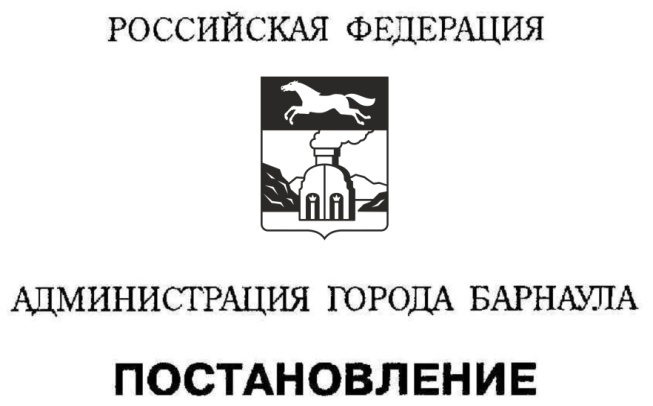 От _______________						                                    №_______________От _______________						                                    №_______________От _______________						                                    №_______________От _______________						                                    №_______________О размещении нестационарных торговых объектов на территории города Барнаула№лотаАдресный ориентир НТОПлощадь места размеще-ния НТО,кв.мВид НТОГруппы реализуемых товаровСрок договорана размещение НТОНачальная (минимальная) цена права заключения договора; руб.Администрация ________________ района г.БарнаулаАдрес ___________________________ИНН_____________________________КПП _____________________________Телефон _________________________
Факс ____________________________
E-mail ___________________________Глава администрации___________________   (_____________)
М.П.Субъект предпринимательской деятельности Адрес:_______________________Расчетный счет _______________БИК ________________________ИНН________________________КПП ________________________Телефон _____________________Факс ________________________Е-mail _______________________Подпись _______________(____________)М.П. (при наличии)